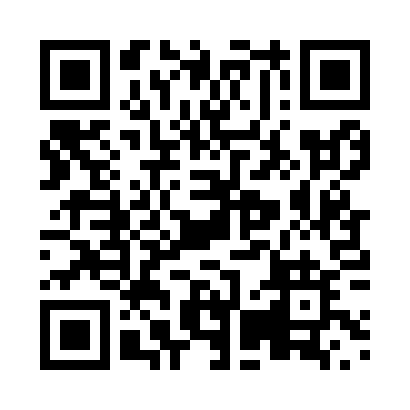 Prayer times for Trout Mills, Ontario, CanadaWed 1 May 2024 - Fri 31 May 2024High Latitude Method: Angle Based RulePrayer Calculation Method: Islamic Society of North AmericaAsar Calculation Method: HanafiPrayer times provided by https://www.salahtimes.comDateDayFajrSunriseDhuhrAsrMaghribIsha1Wed4:256:031:156:168:2710:062Thu4:236:011:156:178:2810:073Fri4:216:001:146:188:3010:094Sat4:195:581:146:198:3110:115Sun4:165:571:146:208:3210:136Mon4:145:551:146:208:3410:157Tue4:125:541:146:218:3510:178Wed4:105:531:146:228:3610:199Thu4:085:511:146:238:3710:2110Fri4:065:501:146:238:3910:2311Sat4:045:491:146:248:4010:2512Sun4:035:471:146:258:4110:2613Mon4:015:461:146:268:4210:2814Tue3:595:451:146:268:4410:3015Wed3:575:441:146:278:4510:3216Thu3:555:431:146:288:4610:3417Fri3:535:411:146:288:4710:3618Sat3:515:401:146:298:4810:3819Sun3:505:391:146:308:5010:4020Mon3:485:381:146:308:5110:4121Tue3:465:371:146:318:5210:4322Wed3:455:361:146:328:5310:4523Thu3:435:351:146:328:5410:4724Fri3:425:341:156:338:5510:4825Sat3:405:341:156:348:5610:5026Sun3:395:331:156:348:5710:5227Mon3:375:321:156:358:5810:5328Tue3:365:311:156:368:5910:5529Wed3:345:311:156:369:0010:5730Thu3:335:301:156:379:0110:5831Fri3:325:291:156:379:0211:00